Community Food Support for holidays for families with children on free school meals – Week commencing 26/10/20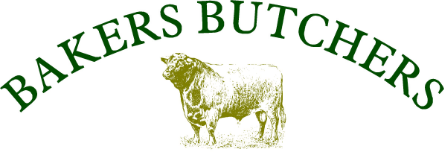 Emergency Assistance for Food fundsCitizens Advice West Oxfordshire can provide support for those in urgent need of food with access to food vouchers through West Oxfordshire DC’s Food and Essential Supplies scheme. They can also help with support for Electricity Top-Ups for those on a pre-payment meter:  info@citizensadvicewestoxon.org.uk NHS Healthy Start Vouchers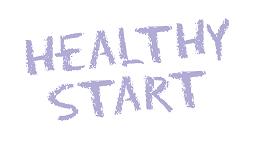 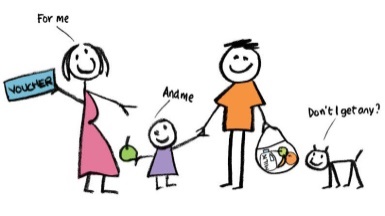 Pregnant or have children under the age of 4? You could qualify to receive free vouchers every week to spend on basic foods such as milk, fruit & vegetables, pulses, infant formula & vitamins.Pregnant women & parents with children between the age of 1 & 4 yrs are eligible for vouchers worth £3.10 per week, or children up to age 1 £6.20 per week. To be eligible the person must be at least 10 weeks pregnant or have a child under 4 years and be in receipt of:•Income Support, or •Income-based Jobseeker’s Allowance, or •Income-related Employment and Support Allowance, or •Child Tax Credit (with a family income of £16,190 or less per year), or •Universal Credit (with a family take-home pay of £408 or less per month). You also qualify if you are under 18 and pregnant, even if you don’t get any of those benefits or tax credits. To find out more, check if you qualify & register please click on the link below https://www.healthystart.nhs.uk/Some businesses offering help…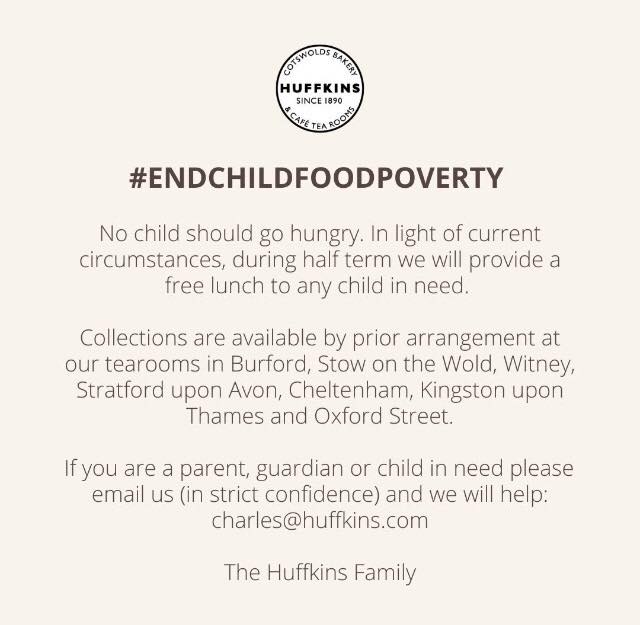 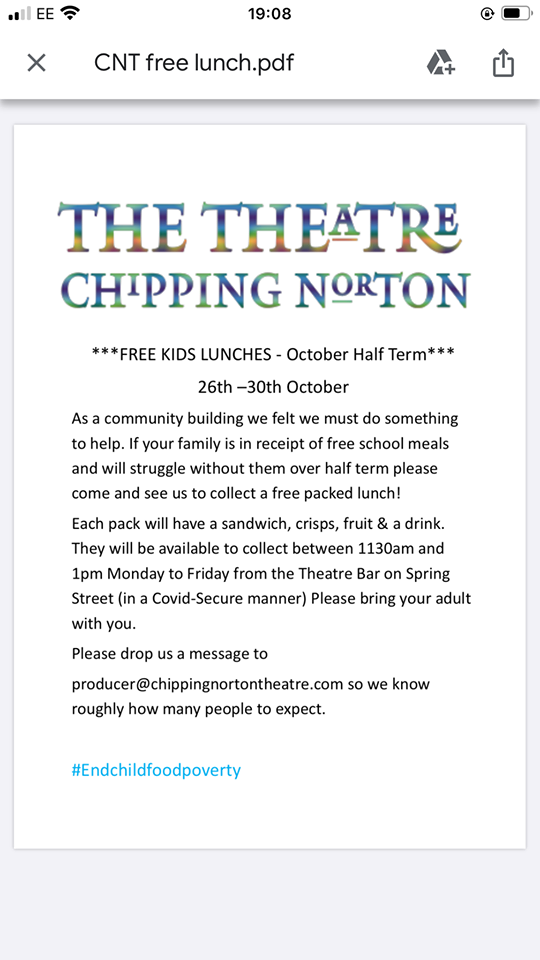 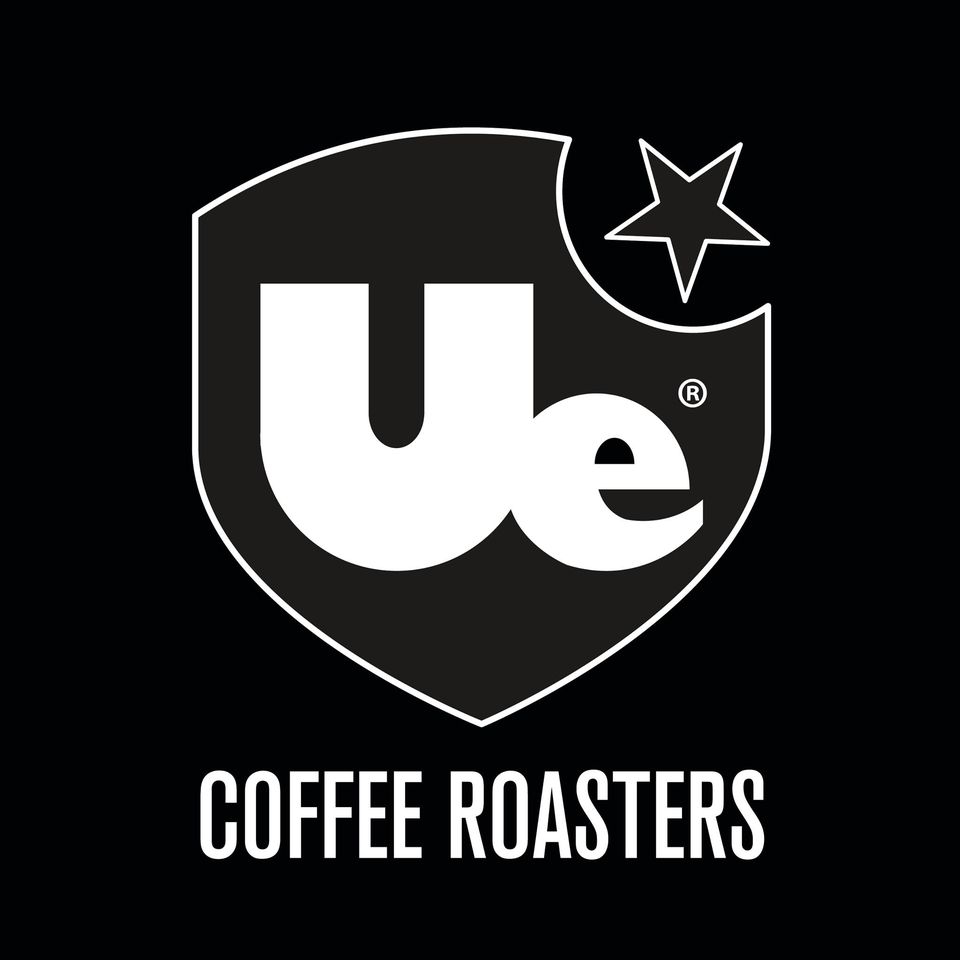 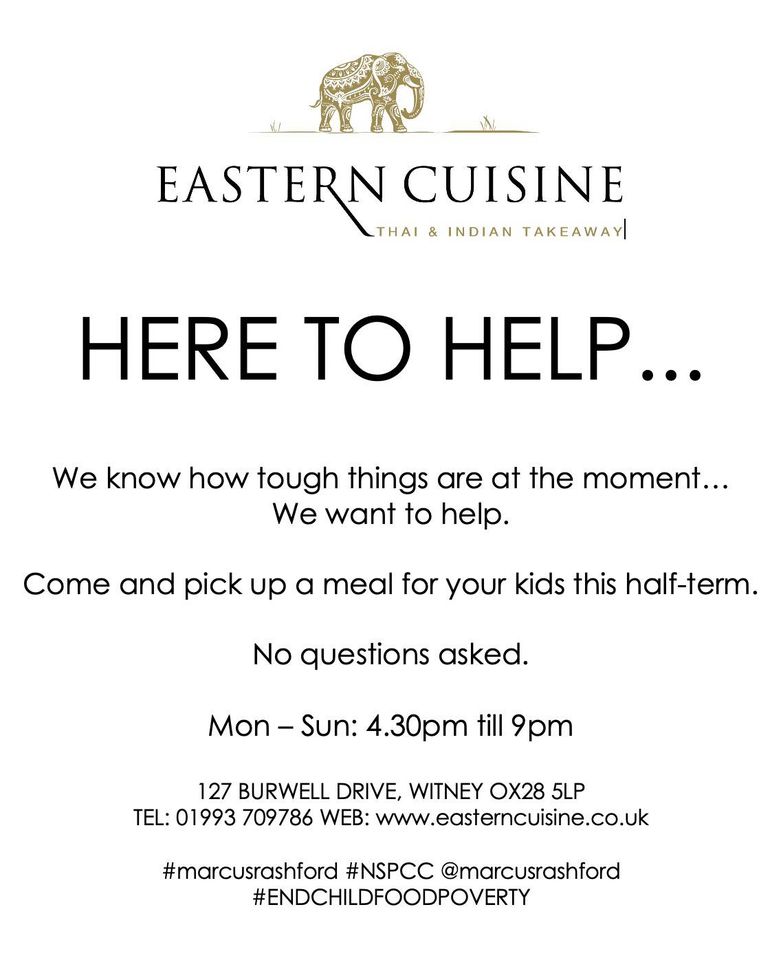 West Oxfordshire Community Food networkWest Oxfordshire Community Food networkWest Oxfordshire Community Food network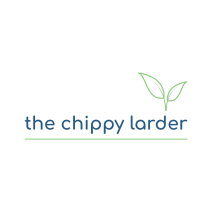 Chippy LarderHave sourced food for 100 families who would normally receive free school meals living in Chipping Norton and surrounding villagesPhone: 07890 394297Email: thechippylarder@gmail.comhttps://www.facebook.com/pages/category/Community-Service/The-Chippy-Larder-101325341520812/Chipping Norton and surrounding villages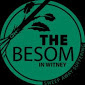 Besom Is supporting schools with referrals  Schools can contact the Besom if not already in touch Delivery onlyhttps://www.witneybesom.org/Witney and 7 mile radius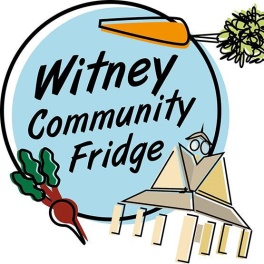 Witney FridgeAll welcome to come and reduce food waste - Open 11am-12noon  on Mon, Tues, Thurs, SatSome meals donated by COOK next week which are prioritised for those in needCollect from rear of High Street Methodist Churchhttps://www.facebook.com/WitneyFridge/Witney mainlyEynsham Community Larder (Eynsham food bank)Can support anyone struggling to make ends meet in Eynsham, Cassington & Long Hanborough, on a regular or one-off basis. Email: eynshamhelp@gmail.com Phone:  Bob Thiele on 07738 063 083.Eynsham, Cassington and Long Hanborough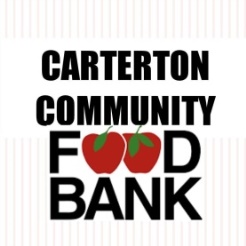 Carterton Foodbank in conjunction with SSAFAReady to deliver lunch boxes to all families identifying as needing supportAre making their usual food parcels available as usual Contact: Cllr Lynn Little or Pastor Blesson Kallimel 07790451567 or 07913662763 https://en-gb.facebook.com/Cartertoncommunityfoodbank/Carterton and surrounding Parishes. 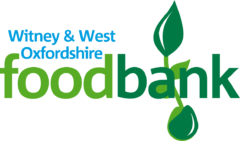 Witney and West Oxfordshire FoodbankAny school that is not a referrer currently, could immediately sign up and do immediate referrals for 5 day parcelsinfo@witney.foodbank.org.ukWitney and West Oxfordshire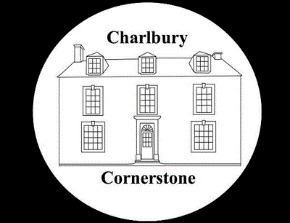 Cornerstone CharlburyIs supporting Charlbury School  Contact: cornerstone@stmaryscharlbury.co.ukCharlbury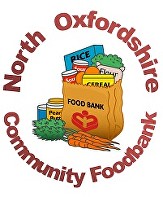 North Oxfordshire Community Foodbank Aims to provide food parcels to people living in Woodstock, Chipping Norton and Charlbury areas. If you are in need of help vouchers for parcels can be obtained via local referral agencies including Baptist Church Ministers or contact direct for more information:tel: 07929-721172 email: admin@northoxfordshirecommunityfoodbank.org.ukWoodstock, Chipping Norton and Charlbury areas.Carterton and Brize Norton Community AssistanceWill have 150 home cooked meals (spaghetti bolognaise, fish pie, pasta bakes etc) prepped and ready from Monday onwards, so any families that need meals for their kids are welcome to get in touch.Provide emergency food help in general to people in Carterton and Brize NortonContacthttps://www.facebook.com/groups/613436352552367/?ref=web_social_plugincartertonassistancegroup@gmail.comCarterton and Brize NortonSyrian CommunityOxford and Oxfordshire We are still running our food distribution every Friday. Happy to deliver a food parcel to families in need. Our operation runs in Oxford then we deliver the food around the countyAvailable to anyone from any backgroundContact WODC for details and to be put in touch01993 861562Response.hub@westoxon.gov.ukCountywide